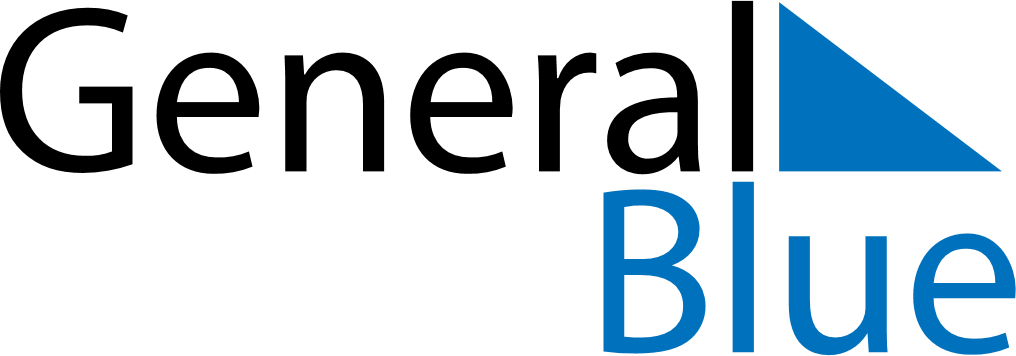 October 2024October 2024October 2024October 2024October 2024October 2024Runovic, Split-Dalmatia, CroatiaRunovic, Split-Dalmatia, CroatiaRunovic, Split-Dalmatia, CroatiaRunovic, Split-Dalmatia, CroatiaRunovic, Split-Dalmatia, CroatiaRunovic, Split-Dalmatia, CroatiaSunday Monday Tuesday Wednesday Thursday Friday Saturday 1 2 3 4 5 Sunrise: 6:48 AM Sunset: 6:32 PM Daylight: 11 hours and 44 minutes. Sunrise: 6:49 AM Sunset: 6:31 PM Daylight: 11 hours and 41 minutes. Sunrise: 6:50 AM Sunset: 6:29 PM Daylight: 11 hours and 38 minutes. Sunrise: 6:52 AM Sunset: 6:27 PM Daylight: 11 hours and 35 minutes. Sunrise: 6:53 AM Sunset: 6:25 PM Daylight: 11 hours and 32 minutes. 6 7 8 9 10 11 12 Sunrise: 6:54 AM Sunset: 6:23 PM Daylight: 11 hours and 29 minutes. Sunrise: 6:55 AM Sunset: 6:22 PM Daylight: 11 hours and 26 minutes. Sunrise: 6:56 AM Sunset: 6:20 PM Daylight: 11 hours and 23 minutes. Sunrise: 6:57 AM Sunset: 6:18 PM Daylight: 11 hours and 20 minutes. Sunrise: 6:59 AM Sunset: 6:16 PM Daylight: 11 hours and 17 minutes. Sunrise: 7:00 AM Sunset: 6:15 PM Daylight: 11 hours and 15 minutes. Sunrise: 7:01 AM Sunset: 6:13 PM Daylight: 11 hours and 12 minutes. 13 14 15 16 17 18 19 Sunrise: 7:02 AM Sunset: 6:11 PM Daylight: 11 hours and 9 minutes. Sunrise: 7:03 AM Sunset: 6:10 PM Daylight: 11 hours and 6 minutes. Sunrise: 7:05 AM Sunset: 6:08 PM Daylight: 11 hours and 3 minutes. Sunrise: 7:06 AM Sunset: 6:06 PM Daylight: 11 hours and 0 minutes. Sunrise: 7:07 AM Sunset: 6:05 PM Daylight: 10 hours and 57 minutes. Sunrise: 7:08 AM Sunset: 6:03 PM Daylight: 10 hours and 54 minutes. Sunrise: 7:09 AM Sunset: 6:02 PM Daylight: 10 hours and 52 minutes. 20 21 22 23 24 25 26 Sunrise: 7:11 AM Sunset: 6:00 PM Daylight: 10 hours and 49 minutes. Sunrise: 7:12 AM Sunset: 5:58 PM Daylight: 10 hours and 46 minutes. Sunrise: 7:13 AM Sunset: 5:57 PM Daylight: 10 hours and 43 minutes. Sunrise: 7:14 AM Sunset: 5:55 PM Daylight: 10 hours and 40 minutes. Sunrise: 7:16 AM Sunset: 5:54 PM Daylight: 10 hours and 38 minutes. Sunrise: 7:17 AM Sunset: 5:52 PM Daylight: 10 hours and 35 minutes. Sunrise: 7:18 AM Sunset: 5:51 PM Daylight: 10 hours and 32 minutes. 27 28 29 30 31 Sunrise: 6:19 AM Sunset: 4:49 PM Daylight: 10 hours and 29 minutes. Sunrise: 6:21 AM Sunset: 4:48 PM Daylight: 10 hours and 27 minutes. Sunrise: 6:22 AM Sunset: 4:46 PM Daylight: 10 hours and 24 minutes. Sunrise: 6:23 AM Sunset: 4:45 PM Daylight: 10 hours and 21 minutes. Sunrise: 6:25 AM Sunset: 4:44 PM Daylight: 10 hours and 19 minutes. 